S.NNAME OF THE STAFFFATHER’S / HUSBAND NAMEAddressCAT.QUALIFICATIONPercentagePHOTOGRAPHContact No/Mobile No.DATE OF JOININGBANK A/c No.DETAILS OF SALARYREMARKS 1Dr.shyam narain kumarLate ramchandra kumarDarbhangaGenPh.D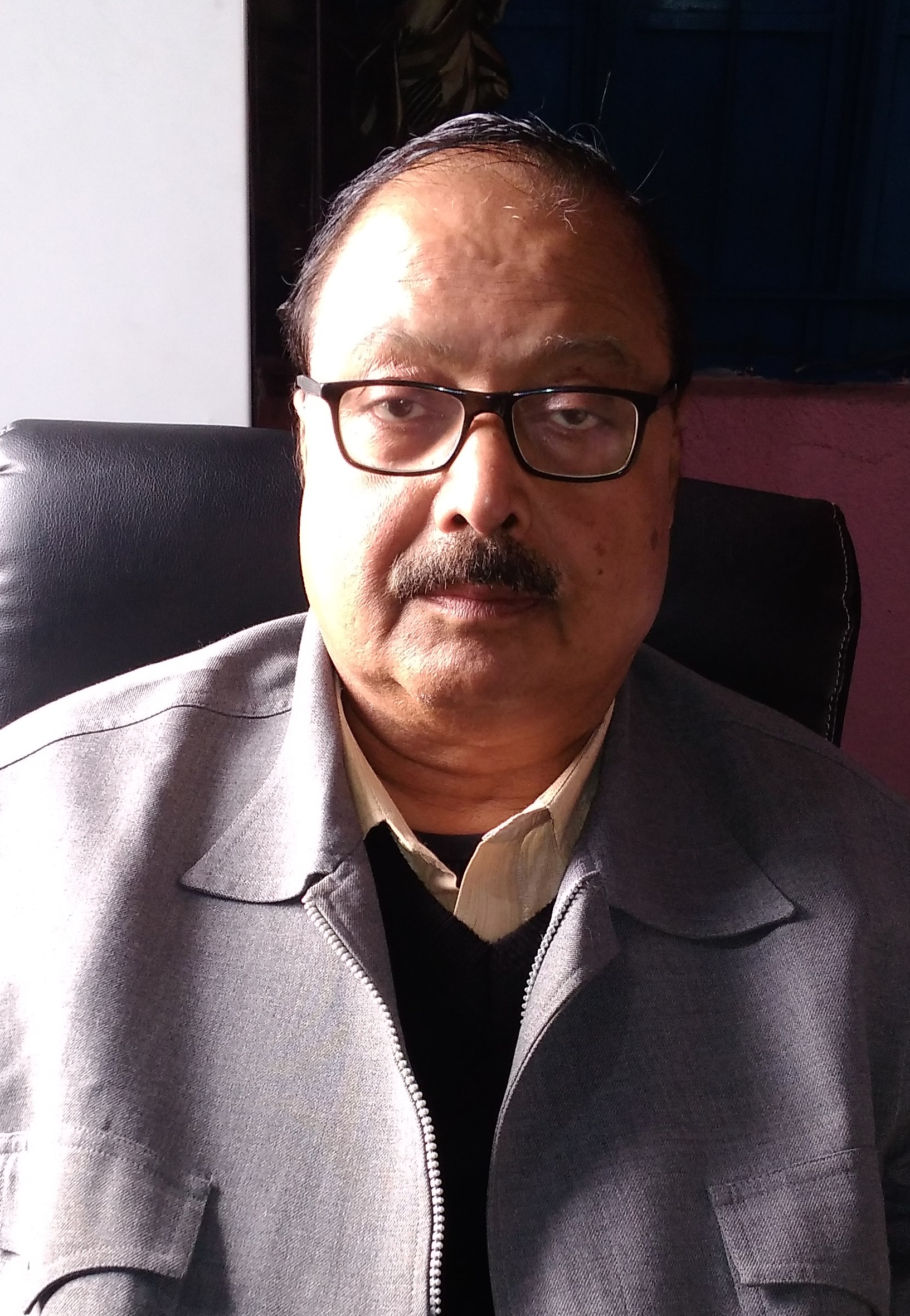 943108484307.01.2017691300010003535550001awarded2Kumari manju pathakSangeet jhaDarbhangaGenM.ED68%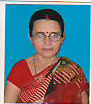 953441386614.10.20166913000100070555216003Avinash kumarTun tun jhaDarbhangaGenM.ED56%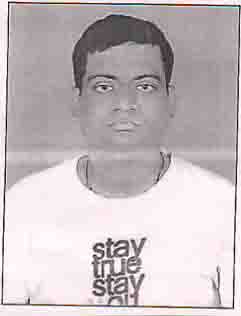 985268836914.10.20160108020100013835216004Shambhu ramHari mochiDarbhangaSCM.A (EDU)65%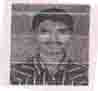 829432862114.10.20166913000100070500216005Pooja sharmaAshok kumar thakurDarbhangaOBCMCA62%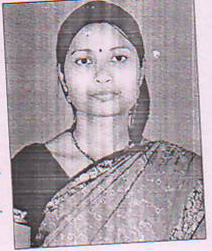 843480075314.10.20166913000100071891216006Anand kumar priyadarshiDr.dev narayan yadavSamastipurBCM.ED64%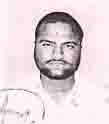 840933752914.10.20166913000400003765216007Rani kumariRamprakash sahniSamastipurEBCM.ED71%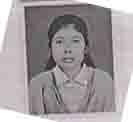 993907131714.10.20160198001500033767216008Nagesh kumar jhaSundar jhaDarbhangaGenM.A (EDU)65%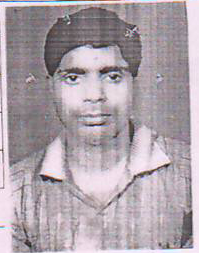 993406960414.10.201611369671650216009Durga rani sikdarLate sudhir ranjan sikdarDarbhangaSTM.ED72%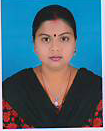 893598536314.10.2016691300040000182160010Nagendra kumar jhaUday chandra jhaDarbhangaGenM.ED60%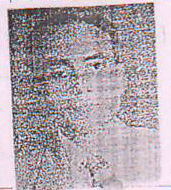 999975147614.10.20164484020100915162160011Satish kumar sahiSurya nath sahiUPGenM.ED65%945862653014.10.201605700004001162642160012Raghvendra jhaShyam chandra jhaDarbhangaGenM.A (EDU)72%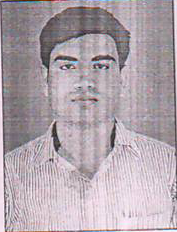 930845245414.10.2016200804327652160013Ruby KumariJitan rajaDarbhangaSCM.A (ECO)66%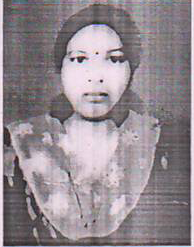 900649619414.10.2016177501007021672160014Arvind kumar yadavTejendra yadavDarbhangaOBCM.Ped53%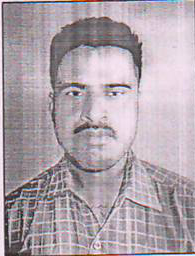 957618879414.10.201669130001000259082160015Kanchan kiranKusheshwar yadavMadhhubaniOBCM.ED62%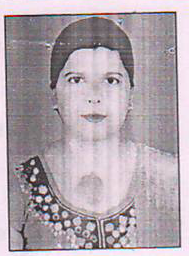 947164484914.10.2016203862624682160016Tarikur rahmanMd.obaidur rahmanDarbhangaM.ED60%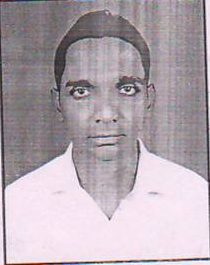 943109565214.10.201616281010002559221600